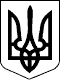 120 СЕСІЯ ЩАСЛИВЦЕВСЬКОЇ СІЛЬСЬКОЇ РАДИ7 СКЛИКАННЯРІШЕННЯ12.06.2020 р.                                     № 2319с. ЩасливцевеПро внесення змін до рішення 112 сесії Щасливцевської сільскої ради 7 скликання №2171 від 20.03.2020 року «Про проведення земельних торгів у формі аукціону з продажу права оренди»Розглянувши лист директора ПП «Сокіл!» від 09.06.2020 року №78, відповідно до ст. ст. 12, 20, ч. 1 ст. 122, ст. ст. 135-139 Земельного кодексу України, керуючись ст. ст. 26, 42, 59 Закону України «Про місцеве самоврядування в Україні» сесія сільської ради ВИРІШИЛА:Внести зміни до пункту 1 рішення 112 сесії Щасливцевської сільської ради 7 скликання №2171 від 20 березня 2020 року «Про проведення земельних торгів у формі аукціону з продажу права оренди», а саме виправити адресу земельної ділянки з «Херсонська область Генічеський район, село Щасливцеве, вул. Азовська, *** із земель житлової та громадської забудови Щасливцевської сільської ради» на «Херсонська область Генічеський район, село Генічеська Гірка, вул. Азовська, *** із земель житлової та громадської забудови Щасливцевської сільської ради Контроль за виконанням цього рішення покласти на постійну комісію Щасливцевської сільської ради з питань регулювання земельних відносин та охорони навколишнього середовища.Сільський голова 						      В.ПЛОХУШКО